Warszawa, 12.09.14Sz. P. Alicja Szewczyk
Prezes Polskiej Federacji Edukacji w DiabetologiiZaproszenie na debatę „Profilaktyka dziecięca. Jak zapewnić zdrowie naszym dzieciom?”Szanowna Pani Prezes!Od jakości opieki zdrowotnej nad dziećmi zależy zdrowie i długość życia przyszłych pokoleń. Bardzo ważnym elementem opieki zdrowotnej nad dziećmi jest jakość opieki profilaktycznej nad dziećmi zdrowymi, sprawowana przez lekarzy, pielęgniarki i położne w POZ. Dlatego też Fundacja MY Pacjenci we współpracy z Fundacją Nutricia podjęły się realizacji projektu Rodzice dla Zdrowia, którego celem jest ocena i poprawa jakości opieki profilaktycznej sprawowanej nad dziećmi w Polsce. W imieniu Fundacji MY Pacjenci oraz Fundacji Nutricia mamy przyjemność zaprosić Panią na debatę pt. „Profilaktyka dziecięca. Jak zapewnić zdrowie naszym dzieciom?” W gronie stron zainteresowanych zdrowiem dzieci - rodziców, lekarzy, konsultantów krajowych, świadczeniodawców, pielęgniarek, dietetyków, przedstawicieli płatnika, resortu zdrowia oraz ekspertów będziemy rozmawiać na temat metod poprawy jakości, dostępności, organizacji i finansowania opieki profilaktycznej nad dziećmi. Wnioski 
z debaty posłużą do przygotowania rekomendacji dla administracji publicznej, wskazujących kierunki zmian pożądanych przez zainteresowane problemem strony, zmierzających do lepszego wykorzystania środków publicznych na ten cel przeznaczonych. Podczas debaty zostaną zaprezentowane wyniki badania opinii rodziców na temat jakości 
i dostępności opieki profilaktycznej nad dziećmi w wieku 0-5 lat, zebrane od ponad 1500 rodziców 
w badaniu kwestionariuszowym online przeprowadzonym przez obie Fundacje w sierpniu br. Zostaną przedstawione także analizy organizacji i finansowania opieki profilaktycznej oraz wydatków na ten segment opieki ponoszonych obecnie przez NFZ. W załączeniu przekazujemy program debaty. 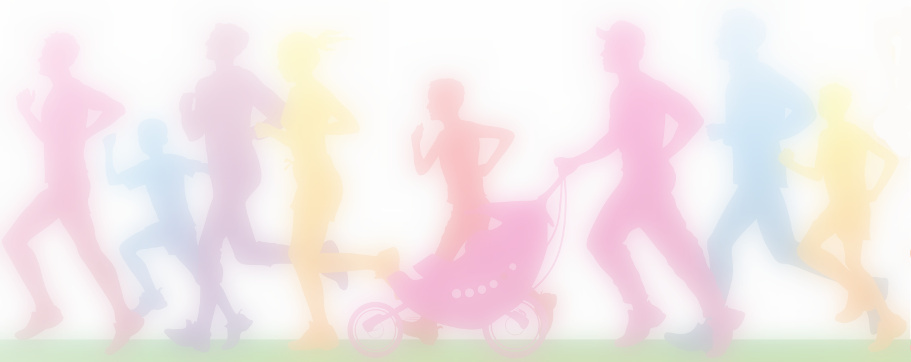 Zapraszamy Panią serdecznie do udziału i zabrania głosu w dyskusji dotyczącej poprawy jakości opieki profilaktycznej nad dziećmi w Polsce. Będziemy zaszczyceni, jeśli zechce Pani wziąć udział w tym ważnym spotkaniu. Debata odbędzie się w dniu 11.10.14 (sobota) w Pałacu Staszica, Krakowskie Przedmieście 72 w Warszawie, w sali 126 w godzinach 9.00-15.00. Uprzejmie prosimy 
o potwierdzenie udziału w debacie mailowo  ewa.borek@mypacjenci.org lub  tel. 0602 23 64 73.Z wyrazami szacunku,Ewa Borek	Marta SzulcFundacja MY Pacjenci	Fundacja Nutricia